Es una alianza entre el Departamento de Educación y el Departamento de Recreación y Deportes (DRD), donde las escuelas se especializan en artes y deportes.El currículo se compone de clases regulares durante la mañana y de cursos de deportes, artes y vocacionales en la tarde.Los estudiantes tienen la oportunidad de participar en múltiples talleres y especialización en doce (12) disciplinas deportivas; además se ofrecen talleres promoviendo los valores o pilares del carácter. Estos talleres los ofrece el Instituto para el Desarrollo del Deporte y la Recreación.La Administración de Servicios de Salud Mental y contra la Adicción también ofrece talleres de Prevención de Uso de Sustancias.Entre sus metas, busca reducir la deserción escolar y la obesidad juvenil.Las disciplinas deportivas y recreativas que se enseñan en las escuelas son:Acondicionamiento FísicoAjedrezArtes visualesAtletismo BaloncestoBoxeoDanzaEscenografíaFutbol (Balompié)JudoMaquillajeMúsicaOficialía (sirve para árbitros o jueces de mesa)Pintura ReposteríaSoftballTaekwondoTeatroTenis de MesaVoleibolZumbaPersonas interesadas en que sus niños estudien en una escuela donde se provea educación en artes y deportes, además del currículo regular.Para información adicional sobre las disciplinas bajo arte (Artes visuales, teatro, pintura, música, repostería, escenografía o maquillaje) debe comunicarse directamente con la escuela.Lugar:	Oficina Central del Departamento de Recreación y Deportes 
Directorio del Departamento de Recreación y Deportes
Secretaría Auxiliar para el Deporte de Alto RendimientoHorario:	De 8:00 am a 12:00 pm y de 1:00 pm a 4:30 pm
De lunes a viernesContacto: 	Julio SepúlvedaTeléfonos:	(787)721-2800 Ext. 1103Fax:	(787)268-1845Email:	jsepulve@drd.pr.govEscuelas Participantes:No conlleva costos.El estudiante debe estar matriculado en una escuela participante de este programa.¿Todas las escuelas participantes son escuelas públicas? –Sí, todas son escuelas del Departamento de Educación.¿Puede algún estudiante de un colegio o escuela privada participar de este programa? – No, solamente los estudiantes de las escuelas participantes podrán ser matriculados en el programa.Página Web Departamento de Recreación y Deportes –http://www.drd.gobierno.pr/Facebook: Escuelas Especializadas en Artes y Deportes - http://www.facebook.com/note.php?note_id=10150327268613522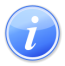 Descripción del Servicio 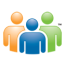 Audiencia y Propósito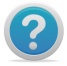 Consideraciones 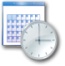 Lugar y Horario de Servicio MunicipioEscuelaDirectorTeléfonoAguadaEladio Tirado LópezCarlos García Varela787-381-7656BayamónRexville SuperiorVilma Deliz Díaz787-466-2936CamuySantiago PalmerNoel Cordero787-629-7889CoamoJose Felipe ZayasVivian Borges Rivera787-532-4421GuayamaAdela Brenes TexidorAda Vázquez Serrano787-344-1273 
787-938-7779GuaynaboJosefina BarcelóDiana Rosado Rodríguez787-413-2842MaunaboAlfonso Casta MartínezJuana Jeannette Hernández787-216-1978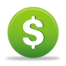 Costo del Servicio y Métodos de Pago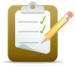 Requisitos para Obtener Servicio 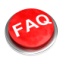 Preguntas Frecuentes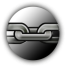 Enlaces Relacionados                                                                                                    